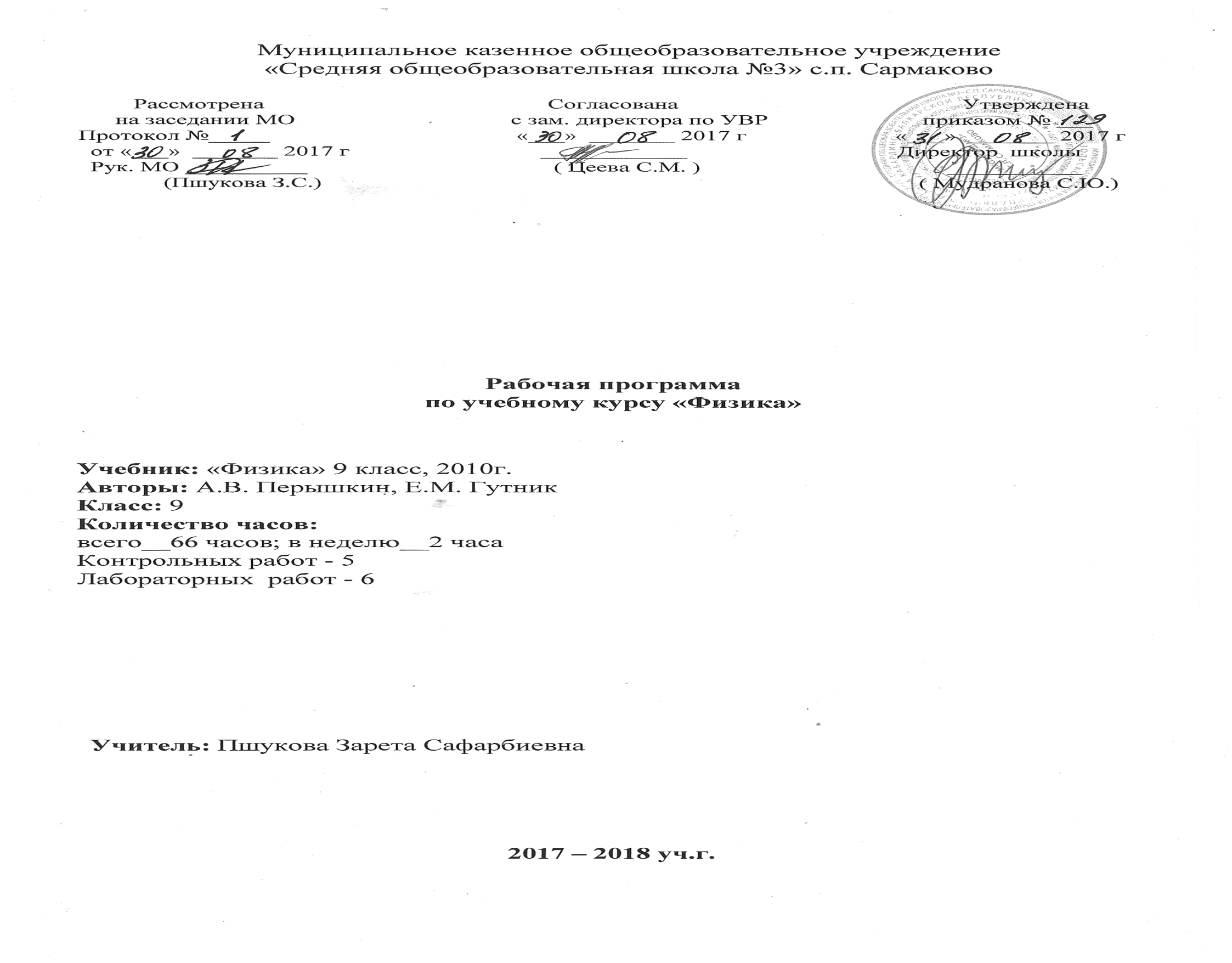 Пояснительная запискаДанная рабочая программа по курсу физики 9 класса составлена на основе Фундаментального ядра содержания общего образования и Требований к результатам освоения основной образовательной программы основного общего образования, представленных в федеральном государственном образовательном стандарте основного общего образования второго поколения, соответствует учебному плану МКОУ «СОШ №3 » с.п. Сармаково на 2017-2018 уч.год, и реализуется на основе следующих документов:Требования Федерального Государственного образовательного стандарта общего   образования (ФГОС ООО, М.: «Просвещение», 2012 год);Программы общеобразовательных учреждений. 7-9 классы; Составители: П.Г. Саенко, В.С.Данюшенков, О.В. Коршунова, Н.В. Шаронова, Е.П. Левитан, О.Ф. Кабардин, В.А. Орлов; «Просвещение», 2007 г; Программа по физике для 7-9 классов общеобразовательных учреждений (базовый и профильный уровни). Авторы программы В.С.Данюшенков, О.В. Коршунова)Авторская программа  (Е.М. Гутник, А.В. Перышкин  Программы для общеобразовательных учреждений. Физика. Астрономия.7-11 кл./ сост. В.А. Коровин, В.А. Орлов.- М.: Дрофа, 2010Цели и задачи изучения  физики:освоение знаний о механических явлениях, величинах, характеризующих эти явления, законах, которым они подчиняются, методах научного познания природы и формирование на этой основе представлений о физической картине мира;овладение умениями проводить наблюдения природных явлений, описывать и обобщать результаты наблюдений, использовать простые измерительные приборы для изучения физических явлений, представлять результаты наблюдений или измерений с помощью таблиц, графиков и выявлять на этой основе эмпирические закономерности, применять полученные знания для объяснения разнообразных природных явлений и процессов, принципов действия важнейших технических устройств, для решения физических задач;развитие познавательных интересов, интеллектуальных и творческих способностей, самостоятельности в приобретении новых знаний, при решении физических задач и выполнении экспериментальных исследований с использованием информационных технологий;воспитание убежденности в возможности познания законов природы, в необходимости разумного использования достижений науки и технологий для дальнейшего развития человеческого общества, уважения к творцам науки и техники, отношения к физике как к элементу общечеловеческой культуры;использование полученных знаний и умений для решения практических задач повседневной жизни, обеспечения безопасности свой жизни, рационального использования и охраны окружающей среды.Особенности организации учебного процесса:Формы контроля: ( текущий, рубежный, итоговый) Общая характеристика предметаФизика как наука о наиболее общих законах природы, выступая в качестве учебного предмета в школе, вносит существенный вклад в систему знаний об окружающем мире. Она раскрывает роль науки в экономическом и культурном развитии общества, способствует формированию современного научного мировоззрения. Для решения задач формирования основ научного мировоззрения, развития интеллектуальных способностей и познавательных интересов школьников в процессе изучения физики основное внимание следует уделять не передаче суммы готовых знаний, а знакомству с методами научного познания окружающего мира, постановке проблем, требующих от учащихся самостоятельной деятельности по их разрешению. Ознакомление школьников с методами научного познания предполагается проводить при изучении всех разделов курса физики, а не только при изучении специального раздела «Физика и физические методы изучения природы».Гуманитарное значение физики как составной части общего образования состоит в том, что она вооружает школьника научным методом познания, позволяющим получать объективные знания об окружающем мире.Знание физических законов необходимо для изучения химии, биологии, физической географии, технологии, ОБЖ.Курс физики в программе основного общего образования структурируется на основе рассмотрения различных форм движения материи в порядке их усложнения. Физика в основной школе изучается на уровне рассмотрения явления природы, знакомства с основными законами физики и применением этих законов в технике и повседневной жизни.При реализации рабочей программы используется УМК Перышкина А. В, Гутник Е. М., входящий в Федеральный перечень учебников, утвержденный Министерством образования и науки РФ. Для изучения курса рекомендуется классно-урочная система с использованием различных технологий, форм, методов обучения. Для организации коллективных и индивидуальных наблюдений физических явлений и процессов, измерения физических величин и установления законов, подтверждения теоретических выводов необходимы систематическая постановка демонстрационных опытов учителем, выполнение лабораторных работ учащимися. Рабочая программа предусматривает выполнение практической части курса: 6 лабораторных работ, 5 контрольных работ.Рабочая программа конкретизирует содержание предметных тем образовательного стандарта, дает распределение учебных часов по разделам курса, последовательность изучения разделов физики с учетом межпредметных и внутрипредметных связей, логики учебного процесса, возрастных особенностей учащихся, определяет минимальный набор демонстрационных опытов, лабораторных работ, календарно-тематическое планирование курса. Согласно базисному учебному плану на изучение физики в объеме обязательного минимума содержания основных образовательных программ отводится 2 ч в неделю (66 часов за год). Из них 5 контрольных, 6 лабораторных работ. Планируемые результатыПримерная  программа  предусматривает  формирование  у школьников  общеучебных умений  и  навыков, универсальных  способов деятельности и ключевых компетенций. Приоритетами для школьного курса физики на этапе основного общего образования являются:Познавательная деятельность:использование для познания окружающего мира различных естественнонаучных методов: наблюдение, измерение, эксперимент, моделирование;формирование умений различать факты, гипотезы, причины, следствия, доказательства, законы, теории;овладение адекватными способами решения теоретических и экспериментальных задач;приобретение опыта выдвижения гипотез для объяснения известных фактов и экспериментальной проверки выдвигаемых гипотез.Информационно-коммуникативная деятельность:владение монологической и диалогической речью. Способность понимать точку зрения собеседника и признавать право на иное мнение;использование для решения познавательных и коммуникативных задач различных источников информации.Рефлексивная деятельность:владение навыками контроля и оценки своей деятельности, умением предвидеть возможные результаты своих действий:организация учебной деятельности: постановка цели, планирование, определение оптимального соотношения цели и средств.Требования к уровню подготовки учащихсяВ результате изучения курса физики 9-го класса ученик должензнать/пониматьсмысл понятий: электромагнитное поле, волна, атом, атомное ядро, ионизирующие излучения;смысл физических величин: путь, скорость, ускорение, сила, импульс, работа, мощность, кинетическая энергия, потенциальная энергия;смысл физических законов: Ньютона, всемирного тяготения, сохранения импульса и механической энергии; уметьописывать и объяснять физические явления: равномерное прямолинейное движение, равноускоренное прямолинейное движение, механические колебания и волны, электромагнитную индукцию;использовать физические приборы и измерительные инструменты для измерения физических величин: расстояния, промежутка времени, силы; представлять результаты измерений с помощью таблиц, графиков и выявлять на этой основе эмпирические зависимости: пути от времени, периода колебаний маятника от длины нити, периода колебаний груза на пружине от массы груза и от жесткости пружины;выражать результаты измерений и расчетов в единицах Международной системы;приводить примеры практического использования физических знаний о механических, тепловых, электромагнитных и квантовых явлениях; решать задачи на применение изученных физических законов;осуществлять самостоятельный поиск информации естественнонаучного содержания с использованием различных источников (учебных текстов, справочных и научно-популярных изданий, компьютерных баз данных, ресурсов Интернета), ее обработку и представление в разных формах (словесно, с помощью графиков, математических символов, рисунков и структурных схем);использовать приобретенные знания и умения в практической деятельности и повседневной жизни для:обеспечения безопасности в процессе использования транспортных средств, электробытовых приборов, электронной техники;рационального применения простых механизмов;оценки безопасности радиационного фона.Содержание предмета1. Законы взаимодействия и движения тел (26 ч)	Материальная точка. Система отсчета.	Перемещение. Скорость прямолинейного равномерного движения.	Прямолинейное равноускоренное движение: мгновенная скорость, ускорение, перемещение.	Графики зависимости кинематических величин от времени при равномерном и равноускоренном движении.	Относительность механического движения. Геоцентрическая и гелиоцентрическая системы мира.	Инерциальная система отсчета. Первый, второй и третий законы Ньютона.	Свободное падение. Невесомость. Закон всемирного тяготения. Искусственные спутники Земли.Импульс. Закон сохранения импульса. Реактивное движение. Фронтальные  лабораторные работыИсследование равноускоренного движения без начальной скорости.Измерение ускорения свободного падения.2. Механические колебания и волны. Звук (11 ч)	Колебательное движение. Колебания груза на пружине. Свободные колебания. Колебательная система. Маятник. Амплитуда, период, частота колебаний. 	Превращение энергии при колебательном движении. Затухающие колебания. Вынужденные колебания. Резонанс.	Распространение колебаний в упругих средах. Поперечные и продольные волны. Длина волны. Связь длины волны со скоростью ее распространения и периодом (частотой).	Звуковые волны. Скорость звука. Высота, тембр и громкость звука. Эхо. Звуковой резонанс. Фронтальные лабораторные работыИсследование зависимости периода и частоты свободных колебаний нитяного маятника от длины его нити.3. Электромагнитное поле (16ч)	Однородное и неоднородное магнитное поле.	Направление тока и направление линий его магнитного поля. Правило буравчика.	Обнаружение магнитного поля. Правило левой руки.	Индукция магнитного поля. Магнитный поток. Опыты Фарадея. Электромагнитная индукция. Направление индукционного тока. Правило Ленца. Явление самоиндукции.	Переменный ток. Генератор переменного тока. Преобразования энергии в электрогенераторах. Трансформатор. Передача электрической энергии на расстояние.	Электромагнитное поле. Электромагнитные волны. Скорость распространения электромагнитных волн. Влияние электромагнитных излучений на живые организмы.	Конденсатор. Колебательный контур. Получение электромагнитных колебаний. Принципы радиосвязи и телевидения.	Электромагнитная природа света. Преломление света. Показатель преломления. Дисперсия света. Типы оптических спектров. Поглощение и испускание света атомами. Происхождение линейчатых спектров.Фронтальные  лабораторные работыИзучение явления электромагнитной индукции.4. Строение атома и атомного ядра (13 ч)	Радиоактивность как свидетельство сложного строения атомов. Альфа-, бета- и гамма-излучения.	Опыты Резерфорда. Ядерная модель атома.	Радиоактивные превращения атомных ядер. Сохранение зарядового и массового чисел при ядерных реакциях.	Методы наблюдения и регистрации частиц в ядерной физике.	Протонно-нейтронная модель ядра. Физический смысл зарядового и массового чисел. Энергия связи частиц в ядре. Деление ядер урана. Цепная реакция. Ядерная энергетика. Экологические проблемы работы атомных электростанций.	Дозиметрия. Период полураспада. Закон радиоактивного распада. Влияние радиоактивных излучений на живые организмы.	Термоядерная реакция. Источники энергии Солнца и звезд. Фронтальные  лабораторные работы	Изучение треков заряженных частиц по готовым фотографиямИзучение деления ядра атома урана по фотографии треков.Критерии оценкиОценка устных ответов учащихсяОценка «5» ставится в том случае, если учащийся показывает верное понимание физической сущности рассматриваемых явлений и закономерностей, законов и теорий, дает точное определение и истолкование основных понятий и законов, теорий, а также правильное определение физических величин, их единиц и способов измерения; правильно выполняет чертежи, схемы и графики; строит ответ по собственному плану, сопровождает рассказ новыми примерами, умеет применять знания в новой ситуации при выполнении практических заданий; может устанавливать связь между изучаемым и ранее изученным материалом по курсу физики, а также с материалом усвоенным при изучении других предметов.Оценка «4» ставится в том случае, если ответ ученика удовлетворяет основным требованиям к ответу на оценку 5, но без использования собственного плана, новых примеров, без применения знаний в новой ситуации, без использования связей с ранее изученным материалом, усвоенным при изучении других предметов; если учащийся допустил одну ошибку или не более двух недочетов и может исправить их самостоятельно или с небольшой помощью учителя.Оценка «3» ставится в том случае, если учащийся правильно понимает физическую сущность рассматриваемых явлений и закономерностей, но в ответе имеются отдельные пробелы в усвоении вопросов курса физики; не препятствует дальнейшему усвоению программного материала, умеет применять полученные знания при решении простых задач с использованием готовых формул, но затрудняется при решении задач, требующих преобразования некоторых формул; допустил не более одной грубой и одной негрубой ошибки, не более двух-трех негрубых недочетов.Оценка «2»   ставится в том случае, если учащийся не овладел основными знаниями в соответствии с требованиями и допустил больше ошибок и недочетов, чем необходимо для оценки «3».Оценка физических диктантов и тестовОценка «5» ставится за работу в том случае, если обучающийся набрал от 90% до 100%  максимального балла.Оценка «4» ставится за работу в том случае, если обучающийся набрал от 50% до 90%  максимального балла.Оценка «3» ставится за работу в том случае, если обучающийся набрал 50%  максимального балла.Оценка «2» ставится за работу в том случае, если обучающийся набрал менее 50% максимального балла.Оценка самостоятельных и контрольных работОценка «5» ставится за работу, выполненную полностью без ошибок и недочетов.  Оценка «4» ставится за работу, выполненную полностью, но при наличии не более одной ошибки и одного недочета, не более трех недочетов.Оценка «3» ставится за работу, выполненную на 2/3 всей работы правильно или при допущении не более одной грубой ошибки, не более трех негрубых ошибок, одной негрубой ошибки и трех недочетов, при наличии четырех-пяти недочетов.Оценка «2» ставится за работу, в которой число ошибок и недочетов превысило норму для оценки 3 или правильно выполнено менее 2/3 работы.Оценка лабораторных работОценка «5» ставится в том случае, если учащийся выполнил работу в полном объеме с соблюдением необходимой последовательности проведения опытов и измерений; самостоятельно и рационально монтирует необходимое оборудование; все опыты проводит в условиях и режимах, обеспечивающих получение правильных результатов и выводов; соблюдает требования правил безопасного труда; в отчете правильно и аккуратно выполняет все записи, таблицы, рисунки, чертежи, графики, вычисления, правильно выполняет анализ погрешностей.Оценка «4» ставится в том случае, если учащийся выполнил работу в соответствии с требованиями к оценке 5, но допустил два-три недочета, не более одной негрубой ошибки и одного недочета.Оценка «3» ставится в том случае, если учащийся выполнил работу не полностью, но объем выполненной части таков, что позволяет получить правильные результаты и выводы, если в ходе проведения опыта и измерений были допущены ошибки.Оценка «2» ставится в том случае, если учащийся выполнил работу не полностью и объем выполненной работы не позволяет сделать правильные выводы, вычисления; наблюдения проводились неправильно.Во всех случаях оценка снижается, если учащийся не соблюдал требований правил безопасного труда.Методическое обеспечениеЛитература для учителя.Физика. 9 класс: Учебник. для общеобразовательных. учреждений/ А.В.Пёрышкин.-М.: Дрофа,2013.Физика. 9 класс: Тематическое и поурочное планирование к учебнику А.В.Пёрышкина «Физика. 7 класс» / Е.М.Гутник, Е.В.Рыбакова. – М.: Дрофа, 2013.Сборник задач по физике. 7-9 класс/ А.В. Пёрышкин. – М.: Экзамен, 2013.Сборник задач по физике для 7-9 классов общеобразовательных учреждений / В.И.Лукашик, Е.В.Иванова. – М.: Просвещение, 2011. А.Е. Марон, С.В Позойский, Е.А. Марон. Сборник вопросов и задач по физике 7-9. – М.: Просвещение, 2011.Контрольные и проверочные работы по физике. 7-11 кл.: Метод. пособие / О.Ф.Кабардин, С.И.Кабардина, В.А.Орлов. - М.: Дрофа,  2011.О.Ф.Кабардин, В.А.Орлов. «Физика. Тесты». 7-9 классы. – М.: Дрофа, 2011.Марон А.Е., Марон Е.А. Контрольные тексты по физике. 7-9 кл. – М.: Просвещение, 2011. О. Ф. Кабардин. Физика. Справочные материалы. – М.: Просвещение, 1991Литература для обучающихся.Физика. 9 класс: Учебник для общеобразовательных учреждений/ А.В.Пёрышкин.-М.: Дрофа, 2013.Сборник задач по физике. 7-9 класс/ А.В. Пёрышкин. – М.: Экзамен, 2013.О. Ф. Кабардин. Физика. Справочные материалы. – М.: Просвещение, 2013Энциклопедия для детей. Физика, ч.1,ч.2, М, Мир энциклопедий Аванта +, .Цифровые образовательные ресурсы.Интерактивный курс « Физика, 7-11 классы». CD диск. ООО « Физикон», 2005Виртуальная школа Кирилла и Мефодия. Уроки физики 9 класс. CD диск.ООО «Кирилл и Мефодий», 2005.Образовательные ресурсы Интернет.sdamgia.ruzavuch. infopedsovet.rurusedu.ruit-n.ruwindow.edu.ruschool-collection.edu.rufestival.1 september.edu.rufipi.ruwww1.ege.rucollege.ruКалендарно – тематическое планирование9 классОбразовательные технологииФормы организации учебной деятельностиМетоды и приёмы обученияуровневая дифференциация;проблемное обучение;информационно-коммуникационные технологии;коллективный способ обучения (работа в парах постоянного и сменного состава)Наряду с традиционными уроками в программе предусмотрены уроки- практикумы, размышления. Часть уроков включает в себя не только индивидуальные формы работы, но и коллективные способы обучения: работа в парах, группах переменного состава позволяет проявить себя учащимся, испытывающим затруднения в восприятии новых знаний.  объяснительно-иллюстративный, проблемное изложение, частично-поисковый, исследовательский.Уровень контроляУровень контроляКонтрольная работа Лабораторная работа Урочный56Административный1Всего:66№ урокаДатапроведенияТема урокаКол-во часовТип/формаурокаПланируемые результаты обученияИзмерители, вид контроля.НаглядностьОборудование102.09Законы взаимодействия и движения тел (26 часа)Инструктаж по ТБ и ППБ в кабинете физики. Механическое движение.1УИНМЗнать/понимать понятия: механическое движение, система отсчета, материальная точка.Уметь приводить примеры механического движения.Понимать и объяснять относительность механического движения.Решение задач. Упр. 1 (2-5) с.9, упр.9 (1-3–у., 4–п) с.38.Демонстрации:равномерное прямолинейное движение;относительность движения.205.09Траектория, путь, перемещение.1КУЗнать понятия: траектория, путь, перемещение. Уметь объяснять их физический смысл.Уметь определять координату движущегося тела в любой момент времени.Фронтальный опрос.Решение задач.Упр. 3(1,2) с.15.309.09Прямолинейное равномерное движение.1КУЗнать/понимать понятия: равномерное прямолинейное движение, скорость равномерного прямолинейного движения.Уметь описывать равномерное прямолинейное движение.Фронтальный опрос.Демонстрации:равномерное прямолинейное движение.412.09Прямолинейное равноускоренное движение. 1КУЗнать/понимать смысл физических величин: скорость, ускорение.Решение задач.Упр.5 с.24.Демонстрация равноускоренного движения.516.09Скорость прямолинейного равноускоренного движения. График скорости1КУУметь строить графики скорости и ускорения.Уметь описывать движение по графикам.Упр.6с.27619.09Перемещение при прямолинейном равноускоренном движении.1КУЗнать понятие перемещение при равноускоренном движении. Решение задач.Упр.7 с.31.Упр.6с.34723.09Лабораторная работа №1 «Исследование равноускоренного движения без начальной скорости.» Инструктаж по ТБ и ОТ. 1УПУметь использовать измерительные приборы для расчета ускорения, представлять результаты измерений в виде таблиц, делать выводы.Лабораторная работа №1, выводы, оформление.Лабораторное оборудование: секундомер, измерительная лента, желоб, шарик, цилиндр.826.09Относительность движения1КУРасширить  и углубить понятие относительности движенияРешение задач. Упр. 9 стр. 38930.09обобщающий урок по теме «Основы кинематики».1ОУУметь описывать и объяснять равномерное и равноускоренное движение.Уметь строить и анализировать графики движения.Уметь объяснять зависимость пути от времени при равномерном и равноускоренном движении.Подготовка к контрольной работе.Опыт, вывод, оформление.Сборники познавательных и развивающих заданий по теме «Виды механического движения»1003.10Контрольная работа №1 по теме «Равномерное и равноускоренное движение».1УКУметь применять полученные знания и умения при решении задач.Контрольная работа №1Контрольно-измерительные материалы по теме «Равномерное и равноускоренное движение».1107.10Работа над ошибками.Первый закон Ньютона.1КУЗнать/понимать содержание первого закона Ньютона.Уметь объяснять явление инерции.Знать понятие инерциальной системы отсчета.Работа над ошибками.Решение качественных задач.Упр.10 с.42.Демонстрация явления инерции.1210.10Второй закон Ньютона.1КУЗнать/понимать содержание второго закона Ньютона; формулу, единицы измерения физических величин в СИ.Фронтальный опрос.Решение задач.Упр.11 с.47.Демонстрация взаимодействия тел, второго закона Ньютона.1314.10Третий закон Ньютона.1КУЗнать/понимать содержание третьего закона Ньютона.Фронтальный опрос.Решение задач.Упр.12 с51.Демонстрация третьего закона Ньютона.1417.10Свободное падение тел.1КУЗнать/понимать смысл понятие ускорение свободного падения. Уметь объяснять свободное падение тел.Решение задач.Упр.13 с.56.Демонстрация свободного падения тел в трубке Ньютона1521.10Движение тела, брошенного вертикально вверх. 1КУЗнать формулы скорости и перемещения тела, брошенного вертикально вверх.Фронтальный опрос.Решение задач.Упр.14 с.60.1624.10Закон всемирного тяготения. 1КУЗнать/понимать смысл понятий: гравитационное взаимодействие, гравитационная постоянная, смысл закона всемирного тяготения.Фронтальный опрос.Решение задач.Упр.15 с.61Справочная литература.1707.11Лабораторная работа №2 «Измерение ускорения свободного падения». Инструктаж по ТБ и ОТ. 1УПУметь использовать измерительные приборы для расчета ускорения свободного падения, представлять результаты измерений в виде таблиц, делать выводы.Лабораторная работа №2, выводы, оформление.Лабораторное оборудование: математический маятник, линейка, секундомер.1811.11Прямолинейное и приволинейное движение.1КУУметь определять направление и величину скорости и ускорения тела при равномерном движении по окружности. Фронтальный опрос.Решение задач.Упр.17 с.69Упр.18 с.74Демонстрация направления скорости при равномерном движении по окружности.1914.11Искусственные спутники Земли (комбинированный урок)1КУУметь рассчитывать первую космическую скорость.Самостоятельная работа.Решение задач.Упр.19 с.78.Наглядные пособия.20-2118.1121.11Импульс. Закон сохранения импульса. 2УИНМЗнать/понимать смысл физических величин: импульс тела, импульс силы.Решение задач.Упр.20 с.83.Упр.21 с.87.Демонстрация закона сохранения импульса, 2225.11Реактивное движение.1КУУметь решать простейшие задачи на применение закона сохранения импульса.Демонстрация реактивного движения.2328.11Кинетическая и потенциальная энергия. Закон сохранения механической энергии.1КУУметь описывать и объяснять превращения механической энергии при движении и столкновении тел.Решение качественных и расчетных задач.Упр. 22 с.91Демонстрация превращения механической энергии из одной формы в другую.2402.12Решение задач на нахождение энергии1ПУметь решать задачи на нахождение энергииРешение качественных и расчетных задач2505.12Обобщение  по теме «Законы динамики».1УОСЗУметь применять полученные знания и умения при решении задач.Подготовка к контрольной работе.Сборники познавательных и развивающих заданий по теме «Законы динамики»2609.12Контрольная работа №2 по теме «Законы динамики».1УКУметь применять полученные знания и умения при решении задач.Контрольная работа №2Контрольно-измерительные материалы по теме «Законы динамики».2712.12Механические колебания и волны. Звук. (11 часов)Работа над ошибками.Колебательное движение..1УИНМЗнать/понимать физический смысл основных характеристик колебательного движения.Работа над ошибками.Решение задач.Упр.23 с.97.Демонстрация механических колебаний.2816.12Величины, характеризующие колебательное движение1КУЗнать/понимать физический смысл основных характеристик колебательного движения.Упр.24 с.101.Справочная литература.2919.12Лабораторная работа №3 «Исследование зависимости периода и частоты свободных колебаний маятника от его длины». Инструктаж по ТБ и ОТ.1УПУметь использовать измерительные приборы для исследования зависимости периода и частоты свободных колебаний маятника от его длины и груза на пружине от массы груза, представлять результаты измерений в виде таблиц, делать выводы.Лабораторная работа №3 выводы, оформление.Лабораторное оборудование: математический маятник, линейка, секундомер; набор грузов и пружин.3023.12Гармоничные колебания. Превращение энергии при колебаниях.1УИНМУметь объяснять и применять закон сохранения энергии для определения полной энергии колеблющегося тела.Решение качественных задач.Упр.25 с.107.Наглядные пособия.3126.12Вынужденные колебания. Резонанс1КУЗнать условия существования вынужденных колебаний, привести примерыРешение качественных задач Упр.27 с.1123213.01Распространение колебаний в среде.  Волны.1КУЗнать определение механических волн. Основные характеристики волнФронтальный опрос. Демонстрация механических волн.3316.01Длина волны. Скорость распространения волн1КУЗнать/понимать смысл физических величин и понятий: волна, длина волны, скорость волны.Решение задач.Упр.28 с.120.3420.01Звук. Характеристики звука.1КУУметь описывать и объяснять зависимость характеристик звука (громкости, тембра, высоты) от параметров волны.Решение задач.Упр.29 с.123.Упр.30 с.126.Демонстрации звуковых колебаний.3523.01Распространение звука. Звуковые волны. Скорость звука.1КУЗнать/понимать особенности распространения звука в различных средах.Знать особенности поведения звуковых волн на границе раздела двух сред.Уметь применять полученные знания и умения при решении задач.Фронтальный опрос. Решение задач.Упр.31 с.129.Упр.32 с.131.Подготовка к контрольной работе.Демонстрации условий распространения звука.3627.01Обобщающий урок по теме «Механические волны. Звук»1ОУУметь применять полученные знания и умения при решении задач.3730.01Контрольная работа №3 по теме «Механические колебания и волны. Звук».1УКУметь применять полученные знания и умения при решении задач.Контрольная работа №3Контрольно-измерительные материалы по теме «Механические колебания и волны. Звук».3803.02Электромагнитное поле (16 часов)Магнитное поле. 1УИНМЗнать/понимать смысл понятий и основные свойства магнитного поля. Презентации учащихся.Демонстрации действия магнитного поля на магнитную стрелку, взаимодействия двух параллельных проводников с током.3906.02Графическое изображение магнитного поля.1КУЗнать правило буравчика.Уметь применять правило буравчика в различных ситуациях.Фронтальный опрос. Решение задач.Упр.33с.142Упр.34с.146Упр.35с.149Демонстрация магнитного поля тока.4010.02Действие магнитного поля на проводник с током.1КУЗнать правило левой руки.Уметь определять направление силы Ампера, силы Лоренца.Фронтальный опрос. Решение задач.Упр.36 с.155.Демонстрация действия магнитного поля на проводник с током. Демонстрация устройства электронно-лучевой трубки.4113.02Индукция магнитного поля. Магнитный поток.1КУЗнать/понимать смысл понятия индукция магнитного поля, единицы измерения в СИ.Фронтальный опрос. Решение задач.Упр.38.4217.02Лабораторная работа №4 «Изучение явления электромагнитной индукции»  Инструктаж по ТБ и ОТ.1УПЗнать/понимать условия получения электрического тока с помощью магнитного поля.Уметь использовать оборудование для изучения явления электромагнитной индукции,  делать выводы.Лабораторная работа №4 выводы, оформление.Лабораторное оборудование: набор по электричеству, набор прямых магнитов.4320.02Явление электромагнитной индукции.Направление индукционного тока. Правило Ленца.1КУЗнать/понимать закон электромагнитной индукции и правило Ленца. Уметь применять правило Ленца и определять направление индукционного тока.Фронтальный опрос. Решение качественных задач.Упр.39 с.166.Упр.40 с.169Демонстрация электромагнитной индукции, правила Ленца.4424.02Получение и передача переменного электрического тока. Трансформаторы.1КУЗнать /понимать принцип получения переменного тока. Иметь представление об устройстве генератора переменного тока.Уметь приводить примеры практического использования.Иметь представление об устройстве трансформатора.Презентации учащихся.Решение задач. Упр.42 с.179. Опыт, вывод, оформление.Демонстрации: получение переменного тока при вращении витка в магнитном поле; устройство генератора постоянного тока; генератора переменного тока; устройства трансформатора; передача электрической энергии.4527.02Электромагнитное поле. 1УИНМЗнать/понимать понятие электромагнитное поле и условия его существования. Знать/понимать особенности каждого диапазона электромагнитных волн. Знать зависимость свойств излучений от их длины, приводить примеры.Фронтальный опрос. Презентации учащихся. Решение задач.Упр.43 с.181.Наглядные пособия.4603.03Электромагнитные волны. 1УИНМПонимать механизм возникновения электромагнитных волн. Знать свойства электромагнитных волн. Иметь представление о скорости электромагнитных волн как предельной скорости.Фронтальный опрос. Презентации учащихся Упр.44 с.185.Демонстрация свойств электромагнитных волн.4706.03Колебательный контур. Конденсатор.1КУЗнать/понимать, что такое электромагнитные колебания. Уметь описывать и объяснять процесс возникновения электромагнитных колебаний. Знать и уметь применять формулу Томсона.Фронтальный опрос.презентации учащихся. Решение задач. Упр.45 с.191.Демонстрация электромагнитных колебаний.4810.03Электромагнитная природа света..1КУЗнать/понимать электромагнитную природу света.Фронтальный опрос.4913.03Преломление света. Физический смысл показателя преломления1КУЗнать/понимать смысл понятии свет.Знать/понимать физический смысл показателя преломления.Фронтальный опрос.Решение задач.Упр.48 с.212Опыт, вывод, оформление.Демонстрация преломления света.5017.03Дисперсия света. Цвета тел.1КУУметь описывать и объяснять явление дисперсии.Фронтальный опрос.Решение задач.Упр.49 с.217Опыт, вывод, оформление.Демонстрация дисперсии белого света, получение белого света при сложении света разных цветов.5120.03Спектрограф и спектроскоп. Типы оптических спектров1УПЗнать/понимать процесс поглощения и спускания света атомами. Фронтальный опрос. Составление тезисного планаНаглядные пособия. Демонстрация спектроскопа.Лабораторное оборудование.5203.04Поглощение и испускание света атомами. Происхождение  линейчатых спектров  1КУУметь описывать линейчатые спектры.Тестирование5307.04Контрольная работа №4 по  теме «Электромагнитное поле».1УКУметь применять полученные знания и умения при решении задач.Контрольная работа №4Контрольно-измерительные материалы по теме «Электромагнитное поле».5410.04Строение атома и атомного ядра. Использование энергии атомных ядер. (13 часов)Работа над ошибками.1УИНМЗнать/понимать смысл понятия радиоактивность.Уметь характеризовать альфа-, бета-, гамма-излучения. Работа над ошибками.Наглядные пособия.5514.04Модели атомов. Опыт Резерфорда.1КУЗнать/понимать планетарную модель строения атома.Фронтальный опрос. Демонстрация модели опыта Резерфорда.5617.04Радиоактивные превращения атомных ядер. 1УИНМУметь записывать простейшие уравнения превращений атомных ядер.Решение задач.Упр.51 с.234.5721.04Экспериментальные методы исследования частиц.  Лабораторная работа №5«Изучение треков заряженных частиц по готовым фотографиям» Инструктаж по ТБ и ОТ.1УПУметь описывать методы регистрации ядерных излучений.Уметь использовать фотографии для объяснения характера движения заряженных частиц,  делать выводы.Лабораторная работа №5; выводы, оформление.Справочная литература. Наблюдение треков частиц в камере Вильсона. Демонстрация устройства и действия счетчика ионизирующих частиц.5824.04Открытие протона и нейтрона. Состав атомного ядра.1КУЗнать/понимать, из каких элементарных частиц состоит ядро атома. Знать историю открытия протона и нейтрона.Фронтальный опрос.Решение задач. Упр.52 с.240.Презентации учащихся.Наглядные пособия. Справочная литература.5928.04Состав атомного ядра. Массовое число. Зарядовое число1КУУметь определять зарядовое и массовое числа, пользуясь периодической таблицей.Знать/понимать смысл физического понятия изотопы.Решение задач. Упр.53 с.244.6005.05Ядерные силы. Энергия связи. Дефект масс.1КУЗнать/понимать смысл физической величины энергия связи.Уметь вычислять дефект масс и энергию связи атомных ядер.Фронтальный опрос. Решение задач.Упр.54 с.246.Наглядные пособия.6108.05Деление ядер. Цепные ядерные реакции.Лабораторная работа №6 «Изучение деления ядра атома урана по фотографии треков». Инструктаж по ТБ и ОТ.1УПУметь описывать и объяснять процесс протекания цепных ядерных реакций.Фронтальный опрос.Лабораторная работа №6; выводы, оформление.Наглядные пособия, справочная литература.Лабораторное оборудование.6212.05Ядерный реактор.1КУУметь приводить примеры практического применения ядерных реакторов. Знать/понимать основные проблемы атомной энергетики, причины их возникновения и пути решения.Фронтальный опрос. Сообщения и презентации учащихся.Наглядные пособия, справочная литература.6312.05Биологическое действие радиации.1УПЗнать/понимать полезное и вредное воздействие радиации на живые организмы. Понимать роль ионизирующих излучений в возникновении мутаций, в эволюционных процессах. Уметь перечислить основные применения ионизирующих излучений в технике, медицине, генной инженерии.Сообщения и презентации учащихся.Наглядные пособия.Лабораторное оборудование.6415.05Термоядерные реакции. Источники энергии Солнца и звезд.1КУУметь приводить примеры термоядерных реакций.Знать/понимать проблемы, возникающие при осуществлении и поддержании управляемой термоядерной реакции.Фронтальный опрос.Составление конспекта.Наглядные пособия, справочная литература.6519.05Контрольная работа №5 по теме  «Строение атома и атомного ядра».1УКУметь применять полученные знания и умения при решении задач.Контрольная работа №5Контрольно-измерительные материалы по теме «Строение атома и атомного ядра».6622.05Повторительно-обобщающий урок по теме «Строение атома и атомного ядра».1УОСЗУметь применять полученные знания и умения при решении задач.Подготовка к контрольной работе.Сборники познавательных и развивающих заданий по теме «Строение атома и атомного ядра»